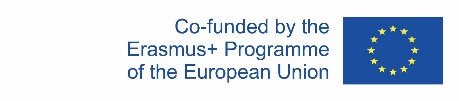 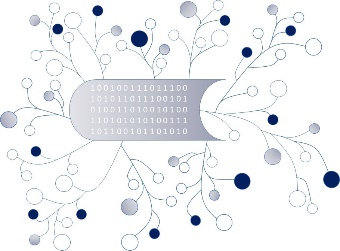 Dissemination Activity-6.1DigI-VET:
Fostering Digitisation and Industry 4.0 in vocational education and trainingProject No: 2018-1-DE02-KA202-005145Screenshots (25.10.2019):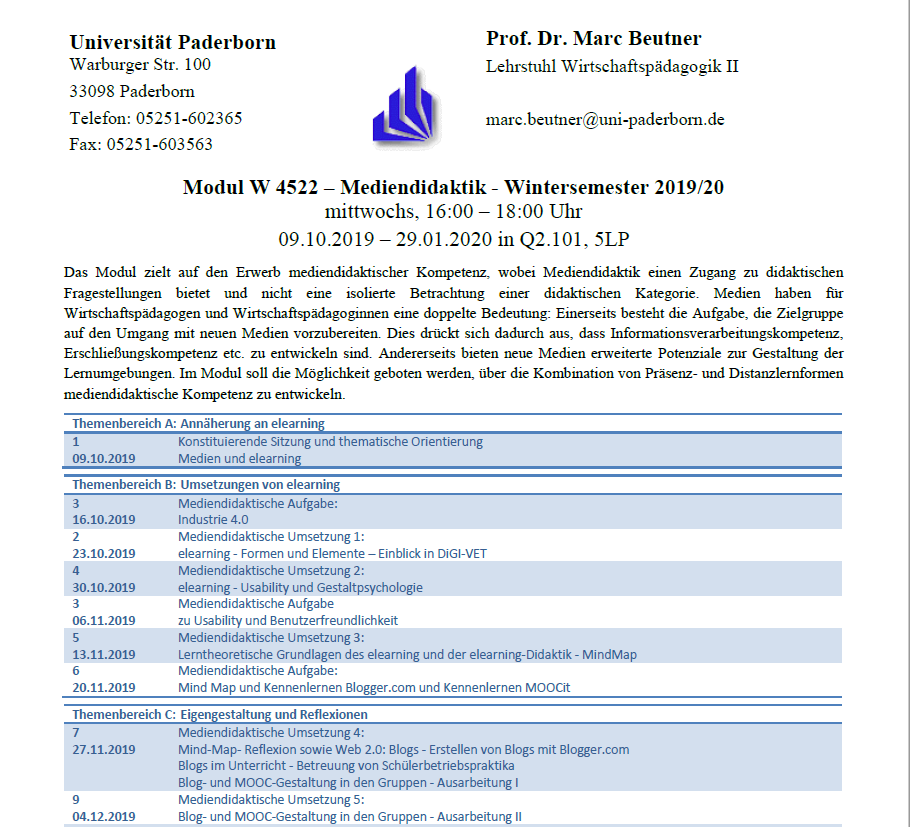 Presentation of DiGI-VET project at university seminar “Mediendidaktik.Nr.ArtDatumLink1Face-to-Face23.10.2019See Screenshot